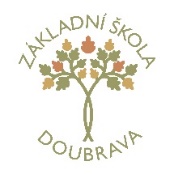 Žádost o dřívější odchod z vyučováníŽádáme o možnost dřívějšího odchodu našeho syna  - naší dcery ____________________________________________________________________________žáka – žákyně______________ třídy, ve školním roce ________________________________z _________ vyučovací hodiny ve dnech_________________________ o _________minut dřívez důvodu____________________________________________________________________V případě kladného vyřízení přebírám za své dítě v této době plnou odpovědnost.V _________________dne__________________     Vyjádření vyučujícího: SOUHLASÍM X NESOUHLASÍM     Podpis vyučujícího: _______________________________Vyjádření třídního učitele: SOUHLASÍM X NESOUHLASÍM      Podpis třídního učitele: _____________________________     Vyjádření ředitele školy: SOUHLASÍM X NESOUHLASÍM Podpis ředitelky školy: _______________________________